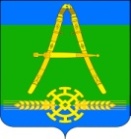 АДМИНИСТРАЦИЯ АЛЕКСАНДРОВСКОГО СЕЛЬСКОГО ПОСЕЛЕНИЯ УСТЬ-ЛАБИНСКОГО РАЙОНАП О С Т А Н О В Л Е Н И Е07.11.2017 г.                                                                                                                  № 101хутор АлександровскийО внесении изменений в постановление администрации Александровского сельского поселения Усть-Лабинского района от 07.12.2016г № 238 «Об утверждении ведомственной целевой программы «Кадровое обеспечение сферы культуры Александровского сельского поселения Усть-Лабинского района» на 2017 год»В целях установления надлежащего уровня стимулирования муниципальных учреждений культуры Александровского сельского поселения Усть-Лабинского района, постановляю:Внести в постановление администрации Александровского сельского поселения Усть-Лабинский район 07.12.2016 года № 238 «Об утверждении ведомственной целевой программы «Кадровое обеспечение сферы культуры Александровского сельского поселения Усть-Лабинского района» на 2017 год следующие изменения:Изменить наименование ведомственной целевой программы «Кадровое обеспечение сферы культуры Александровского сельского поселения Усть-Лабинского района» на 2017 год» на ведомственную целевую программу Александровского сельского поселения Усть-Лабинского района на 2017 год «Предоставление субсидии учреждениями культуры в целях финансового обеспечения расходных обязательств учреждений культуры по обеспечению услуги организаций культуры и организаций досуга в частности поэтапного повышения уровня средней зарплаты работников муниципальных учреждений отрасли культуры, искусства и кинематографии до средней заработной платы по Краснодарскому краю»; В паспорте ведомственной целевой программы «Кадровое обеспечение сферы культуры Александровского сельского поселения Усть-Лабинского района» на 2017 год» изменить наименование программы на ведомственную целевую программу Александровского сельского поселения Усть-Лабинского района на 2017 год «Предоставление субсидии учреждениями культуры в целях финансового обеспечения расходных обязательств учреждений культуры по обеспечению услуги организаций культуры и организаций досуга в частности поэтапного повышения уровня средней зарплаты работников муниципальных учреждений отрасли культуры, искусства и кинематографии до средней заработной платы по Краснодарскому краю»;1.3.В раздел 1. Характеристика проблемы и цель программы изменить наименование программу на  ведомственную целевую программу Александровского сельского поселения Усть-Лабинского района на 2017 год«Предоставление субсидии учреждениями культуры в целях финансового обеспечения расходных обязательств учреждений культуры по обеспечению услуги организаций культуры и организаций досуга в частности поэтапного повышения уровня средней зарплаты работников муниципальных учреждений отрасли культуры, искусства и кинематографии до средней заработной платы по Краснодарскому краю»1.4. Приложение к постановлению администрации Александровского сельского поселения Усть-Лабинского района от 07.12.2016 года № 238  ведомственную целевую программу «Кадровое обеспечение сферы культуры Александровского сельского поселения Усть-Лабинского района " на 2017 год, изложить в новой редакции.2. Настоящее постановление вступает в силу со дня его официального обнародования, и распространяется на правоотношения возникшие с 01.01.2017 года.ГлаваАлександровского сельскогопоселения Усть-Лабинского района                                  О.В. СкляроваПриложениек постановлению администрацииАлександровского сельского поселенияУсть-Лабинского районаот 07.11.2017 года № 101Приложениек постановлению администрацииАлександровского сельского поселенияУсть-Лабинского районаот 07.12.2016 года № 238Паспортведомственной целевой программы Александровского сельского поселения Усть-Лабинского района на 2017 год«Предоставление субсидии учреждениями культуры в целях финансового обеспечения расходных обязательств учреждений культуры по обеспечению услуги организаций культуры и организаций досуга в частности поэтапного повышения уровня средней зарплаты работников муниципальных учреждений отрасли культуры, искусства и кинематографии до средней заработной платы по Краснодарскому краю»Объемы и источники финансированияРаздел 1. Характеристика проблемы и цель программы.Проводимая в крае широкомасштабная модернизация всех сфер деятельности ставит задачи по совершенствованию стратегической политики в сфере культуры, направленной на повышение качества обслуживания населения и расширение ассортимента предоставляемых социально-культурных услуг.В этой связи в разряд первоочередных выдвинуты задачи подготовки, переподготовки и повышения квалификации кадров культуры, их социальной поддержки, в чем имеется ряд проблем.Сегодня уровень образования специалистов в образовательных учреждениях культуры и искусства, библиотеках значительно выше, чем в учреждениях культуры досугового типа.В учреждения культурно-досугового типа необходимы режиссеры массовых мероприятий, хормейстеры, звукорежиссеры и художники-сценографы.Низкий социальный статус работника сферы культуры в силу существующего уровня оплаты труда и ограниченного набора социальных льгот является важной проблемой, стоящей на пути привлечения в отрасль молодых специалистов.Единый системный подход призван способствовать достижению главных целей - созданию благоприятных условий для повышения качественного уровня кадрового потенциала отрасли культуры, стимулированию работников муниципальных бюджетных учреждений в сфере культуры.Программа призвана способствовать улучшению подготовки и обучения кадров, повышению уровня профессионального мастерства, квалификации, качества и эффективности работы руководителей и специалистов учреждений культуры.Для достижения основных целей Программы необходимо решение следующих задач:- проведение ежегодного мониторинга кадрового состояния отрасли культуры муниципального образования Александровского сельского поселения Усть-Лабинского района;- предоставление ежемесячных денежных выплат в целях стимулирования работников муниципальных учреждений в сфере культуры в 2017 году;- поэтапное повышение выплат работников муниципальных учреждений в сфере культуры в 2017 году.Для контроля конечных результатов реализации Программы будут использоваться следующие показатели:- степень использования средств, выделенных на реализацию программных мероприятий;- рост среднемесячной заработной платы работников муниципальных учреждений культуры, искусства и кинематографии в 2017 году по отношению к 2016 году.Раздел 2. Перечень и описание программных мероприятийРаздел 3. Управление программой и механизм ее реализации.Механизм реализации Программы представляет собой скоординированные действия по срокам и направлениям действия исполнителей с учетом меняющихся социально-экономических условий. В зависимости от изменения задач на разной стадии исполнения отдельные мероприятия Программы могут быть заменены на другие, в большей степени отвечающие задачам конкретного периода.Главный распорядитель средств бюджета Александровского сельского поселения Усть-Лабинского района в процессе реализации Программы:- несет ответственность за реализацию ее мероприятий, осуществляет целевое и эффективное использования бюджетных средств, выделенных на ее реализацию;- осуществляет подготовку предложений по корректировке Программы;- разрабатывает в пределах своих полномочий правовые акты, необходимые для выполнения Программы.Главный распорядитель средств бюджета Александровского сельского поселения Усть-Лабинского района, составляет сведения по мониторингу и анализу хода реализации Программы по установленным формам, и несет ответственность за достоверность представляемых данных.Средства бюджета Александровского сельского поселения Усть-Лабинского района используются в соответствии с Бюджетным кодексом Российской Федерации и имеют целевое назначение.Раздел 4. Индикаторы целевой программы.5. Оценка рисков реализации программыВедущий специалист общего отделаадминистрации Александровского сельскогопоселения Усть-Лабинского района                                     Е.В.СлесаренкоПриложениек Ведомственной целевой программе«Кадровое обеспечение сферы культурыАлександровского сельского поселенияУсть-Лабинского района» на 2017 годПорядокпредоставления ежемесячных денежных выплат работникам муниципальных учреждений, подведомственных Александровскому сельскому поселению Усть-Лабинского района1. Настоящий Порядок определяет правила предоставления ежемесячных денежных выплат работникам муниципальных учреждений, подведомственных Александровскому сельскому поселению Усть-Лабинского района.2. Денежные выплаты являются выплатами стимулирующего характера и осуществляются работникам муниципальных учреждений, подведомственных Александровскому сельскому поселению Усть-Лабинского района (далее - работники учреждений), с 1 января 2017 года в размере 3 000 рублей в месяц.3. Денежные выплаты носят дополнительный характер и производятся в порядке и сроки, установленные для выплаты заработной платы работникам учреждений исходя из фактически отработанного времени в календарном месяце, но не более 3 000 рублей в месяц.4. Денежные выплаты производятся работникам учреждений по основному месту работы. При занятии штатной должности не на полный оклад (должностной оклад), не на полную ставку заработной платы денежные выплаты производятся в соответствующем процентном отношении.5. Размер надбавок и доплат, включая надбавки и доплаты за совмещение должностей (профессий), и других выплат компенсационного и стимулирующего характера, установленных согласно выполняемому дополнительному объему работ, исчисляется без учета денежных выплат.6. На основании заключенных соглашений между министерством культуры Краснодарского края и администрацией Александровского сельского поселения Усть-Лабинского района за счет средств краевого бюджета денежные выплаты в размере 3 000 рублей в месяц осуществляются следующим работникам учреждений:6.1. Работникам МКУК «Александровская сельская библиотека» (библиотекари всех категорий, заведующий (ая) отделом).6.2. Работникам МКУК «КДЦ «Александровский» (художественный руководитель, культорганизатор, руководитель кружка, звукооператор, аккомпаниатор, заведующий отделом, сектором, филиалом).6.3. Работникам учреждений, указанным в подпунктах 6.1 - 6.2 пункта 6 настоящего Порядка, осуществляющим деятельность по следующим должностям (профессиям): рабочий по комплексному обслуживанию и ремонту зданий и сооружений, сторож, уборщик служебных помещений.7. За счет средств местного бюджета денежные выплаты в размере 3 000 рублей в месяц осуществляются следующим работникам учреждений, не указанным в пункте 6 настоящего Порядка:7.1. Работникам МКУК «Александровская сельская библиотека» (директор).7.2. Работникам МКУК «КДЦ «Александровский» (директор).Ведущий специалист общего отделаадминистрации Александровского сельскогопоселения Усть-Лабинского района                                     Е.В.СлесаренкоНаименование ПрограммыВедомственной целевой программы Александровского сельского поселения Усть-Лабинского района на 2017 год«Предоставление субсидии учреждениями культуры в целях финансового обеспечения расходных обязательств учреждений культуры по обеспечению услуги организаций культуры и организаций досуга в частности поэтапного повышения уровня средней зарплаты работников муниципальных учреждений отрасли культуры, искусства и кинематографии до средней заработной платы по Краснодарскому краю» (далее - Программа).Основание для разработки Программы- Указ Президента Российской Федерации от 07 мая 2012 года № 597 «О мероприятиях по реализации государственной социальной политики».Наименование главного распорядителя средств бюджетаАдминистрации Александровского сельского поселения Усть-Лабинского районаЦели и задачи ПрограммыСоздание благоприятных условий для повышения качественного уровня кадрового потенциала отрасли культуры, стимулирование работников муниципальных бюджетных учреждений в сфере культурыСроки и этапы реализации Программы2017 годИндикаторы целей программыОсуществление органом местного самоуправления:1) денежных выплат стимулирующего характера работникам муниципальных учреждений в сфере культуры Александровского сельского поселения Усть-Лабинского района в 2017 году 2) денежных выплат на поэтапное повышение из денежных средств Александровского сельского поселения Усть-Лабинского района.Осуществление краевым бюджетом:1) денежных выплат стимулирующего характера работникам муниципальных учреждений в сфере культуры Александровского сельского поселения Усть-Лабинского района в 2017 году 2) денежных выплат на поэтапное повышение из денежных средств Александровского сельского поселения Усть-Лабинского района.Наименование расходного обязательстваОбъем средств, предусмотренный в консолидированном бюджете Краснодарского края на 2017 год, тыс. руб. Объем средств, предусмотренный в консолидированном бюджете Краснодарского края на 2017 год, тыс. руб. Объем средств, предусмотренный в консолидированном бюджете Краснодарского края на 2017 год, тыс. руб. Наименование расходного обязательстваВсего  краевой бюджетместный бюджетСоздание условий для организации досуга и обеспечения услугами организаций культуры в части поэтапного повышения уровня средней заработной платы работников муниципальных учреждений отрасли культуры, искусства и кинематографии до среднемесячной начисленной заработной платы наемных работников в организациях, у индивидуальных предпринимателей и физических лиц (среднемесячного дохода от трудовой деятельности) по Краснодарскому краю, всего, в том числе: 2571,71598,2973,5на осуществление ежемесячных денежных выплат стимулирующего характера работникам по 3000 рублей, имеющим право на их получение    543,7452,091,7на поэтапное повышение уровня средней заработной платы работников муниципальных учреждений отрасли культуры, искусства и кинематографии до среднемесячной начисленной заработной платы наемных работников в организациях, у индивидуальных предпринимателей и физических лиц (среднемесячного дохода от трудовой деятельности) по Краснодарскому краю2028,01146,2881,8№п/пНаименование варианта финансированияНаименование мероприятияОписания мероприятияСрок реализации (годы)Объем финансирования (рублей)Результат реализации мероприятия12345671.Инерционный вариантОсуществление органом местного самоуправления денежных выплат стимулирующего характера работникам муниципальных учреждений в сфере культуры Александровского сельского поселения Усть-Лабинского района в 2017 годуОсуществление органом местного самоуправления денежных выплат стимулирующего характера работникам муниципальных учреждений в сфере культуры Александровского сельского поселения Усть-Лабинского района в 2017 году2017 год91,7 тыс. рублейДенежные выплат стимулирующего характера работникам муниципальных учреждений в сфере культуры Александровского сельского поселения Усть-Лабинского районаИнерционный вариантОсуществление органом местного самоуправления денежных выплат на поэтапное повышение заработной платы  работникам муниципальных учреждений в сфере культуры Александровского сельского поселения Усть-Лабинского района в 2017 году до средне краевого уровняОсуществление органом местного самоуправления денежных выплат на поэтапное повышение заработной платы  работникам муниципальных учреждений в сфере культуры Александровского сельского поселения Усть-Лабинского района в 2017 году до средне краевого уровня2017 год881,8 тыс.  рублейДенежные выплат на поэтапное повышение заработной платы работникам муниципальных учреждений в сфере культуры Александровского сельского поселения Усть-Лабинского района2.Инерционный вариантОсуществление краевым бюджетом денежных выплат стимулирующего характера работникам муниципальных учреждений в сфере культуры Александровского сельского поселения Усть-Лабинского района в 2017 годуОсуществление краевым бюджетом денежных выплат стимулирующего характера работникам муниципальных учреждений в сфере культуры Александровского сельского поселения Усть-Лабинского района в 2017 году2017 год452,0 тыс.рублейДенежные выплат стимулирующего характера работникам муниципальных учреждений в сфере культуры Александровского сельского поселения Усть-Лабинского районаИнерционный вариантОсуществление краевым бюджетом денежных выплат на поэтапное повышение заработной платы  работникам муниципальных учреждений в сфере культуры Александровского сельского поселения Усть-Лабинского района в 2017 году до средне краевого уровняОсуществление краевым бюджетом денежных выплат на поэтапное повышение заработной платы  работникам муниципальных учреждений в сфере культуры Александровского сельского поселения Усть-Лабинского района в 2017 году до средне краевого уровня2017 год1146,2 тыс. рублейДенежные выплат на поэтапное повышение заработной платы работникам муниципальных учреждений в сфере культуры Александровского сельского поселения Усть-Лабинского района№ п/пНаименование индикатора целей ПрограммыЕдиница измеренияРезультат реализации программы1Осуществление органом местного самоуправления денежных выплат стимулирующего характера работникам муниципальных учреждений в сфере культуры Александровского сельского поселения Усть-Лабинского района в 2017 годуПроцентвыплат стимулирующего характера работникам муниципальных учреждений в сфере культуры Александровского сельского поселения Усть-Лабинского района в 2017 году2Осуществление органом местного самоуправления денежных выплат на поэтапное повышение заработной платы работникам муниципальных учреждений в сфере культуры Александровского сельского поселения Усть-Лабинского района в 2017 году до средне краевого уровняпроцентденежные выплаты на поэтапное повышение заработной платы работникам муниципальных учреждений в сфере культуры Александровского сельского поселения Усть-Лабинского района в 2017 году до средне краевого уровня№п/пВнешний фактор, который   
может повлиять на реализацию ПрограммыМеханизм минимизации негативного влияния внешних факторов1.Отсутствие средств в бюджете Александровского сельского поселения Усть-Лабинского района в условиях мирового экономического кризисаОптимизация расходов бюджета Александровского сельского поселения Усть-Лабинского района и изыскание средств на выполнение         администрацией Александровского сельского поселения Усть-Лабинского района обязательств согласно договору2.Действие обстоятельств непреодолимой силыОперативное реагирование обеих сторон и 
незамедлительное информирование о таких 
обстоятельствах по договору3.Изменение федерального, краевого законодательстваПринятие соответствующего нормативного правового акта Александровского сельского поселения Усть-Лабинского района